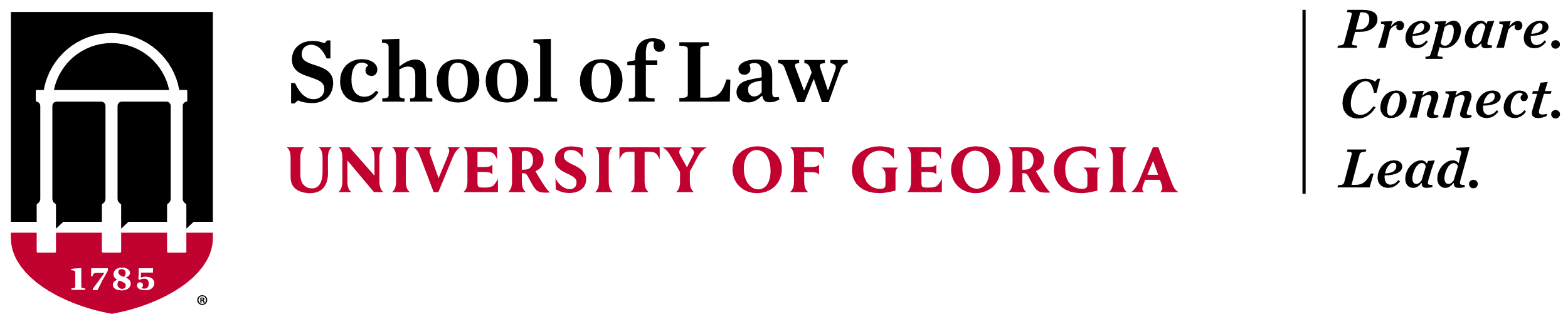 Student Event Questionnaire for IT SupportWho is the point of contact for the event?What is the event name?Where is the event taking place?What is the time-frame for the event?When would you like IT to meet with you to set up equipment?Will there be any speaker panels? Will any of the speakers be joining remotely?Will you need a hand-held microphone for audience member usage?Will you be utilizing your own laptop for the event?Will you need to borrow any laptops from the IT Department?Will you need to run a PowerPoint presentation or play any videos from the computer in the room?Will you need to record the event via Zoom?A/V and IT Equipment Per RoomThe Larry Walker Room (Dean Rusk Hall 4th Floor)Point/Tilt/Zoom Camera in rear of the room, wireless area microphones for panels, lavalier and hand-held wireless microphones, PC in rear cabinet connected to monitor and speakers at the front of the roomRoom 120/A:Cameras in the front and rear of the room, microphones in the ceiling, projector, podium computer access, document camera, blu-ray player, Lavalier and handheld microphone at the podiumRoom 122/B:Cameras in the front and rear of the room, microphones in the ceiling, projector, podium computer access, document camera, Lavalier and handheld microphone at the podiumRoom 256:CSingle camera on tripod, yeti microphone at the podium, lavalier microphone, projector, podium computer access, document camera, blu-ray playerRoom 254:DCameras in the front and rear of the room, microphones in the ceiling, projector, podium computer access, document camera, blu-ray playerRoom 252:ECameras in the front and rear of the room, microphones in the ceiling, projector, podium computer access, document camera, blu-ray playerRoom 246:FCameras in the front and rear of the room, microphones in the ceiling, projector, podium computer access, document camera, blu-ray player, Lavalier at the podiumRoom 358:GSingle camera on tripod, yeti microphone at the podium, lavalier microphone, projector, podium computer access, document camera, blu-ray playerRoom 355:HCameras in the front and rear of the room, microphones in the ceiling, projector, podium computer access, document camera, blu-ray playerRoom 353:ISingle camera on tripod, yeti microphone at the podium, lavalier microphone, projector, podium computer access, document camera, blu-ray playerRoom 347:JCameras in the front and rear of the room, microphones in the ceiling, projector, podium computer access, document camera, blu-ray player, Lavalier at the podiumRoom 109:K (Dean Rusk Hall)Single camera on tripod, yeti microphone at the podium, lavalier microphone, projector, podium computer access, document camera, blu-ray playerRoom 366:LSingle camera on tripod, yeti microphone at the podium, lavalier microphone, two projectors, podium computer access, document camera, blu-ray playerIT Department Contact InfoPlease send information here first: lawit@listserv.uga.eduIT helpdesk phone# 706-542-0895Chris Boston - office phone# 706-542-9120Jim Henneberger – office phone# 706-542-1941